Publicado en Zaragoza el 29/08/2016 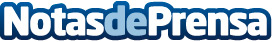 La Holi Run vuelve a Zaragoza tras la exitosa primera ediciónPuerto Venecia acogerá el evento que en 2015 atrajo a más de 8.000 participantesDatos de contacto:alvaro trigueros602485760Nota de prensa publicada en: https://www.notasdeprensa.es/la-holi-run-vuelve-a-zaragoza-tras-la-exitosa Categorias: Sociedad Entretenimiento Eventos Otros deportes http://www.notasdeprensa.es